Осторожно! Паводок!Весенний паводок - опасное природное явление, которое может привести к непредсказуемым последствиям.Поэтому следует помнить:на весеннем льду легко провалиться;быстрее всего процесс распада льда происходит у берегов;весенний лед, покрытый снегом, быстро превращается в рыхлую массу.В период  весеннего паводка и ледохода запрещается:выходить на водоемы,переправляться через реку в период ледохода,стоять на обрывистом берегу, подвергающемуся разливу и обвалу,приближаться к ледяным заторам,отталкивать льдины от берегов,измерять глубину реки или любого водоема,ходить по льдинам и кататься на них.Наибольшую опасность весенний паводок представляет для детей.Оставаясь без присмотра родителей и старших, не зная мер безопасности, так как чувство опасности у ребенка слабее любопытства.РОДИТЕЛИ И ПЕДАГОГИ!Не допускайте детей к реке без надзора взрослых; предупредите их об опасности нахождения на льду при вскрытии реки или озера. Расскажите детям о правилах поведения в период паводка, запрещайте им шалить у воды.ШКОЛЬНИКИ! Не выходите на лед во время весеннего паводка.Не стойте на обрывистых и подмытых берегах - они могут обвалиться.Если вы оказались свидетелем несчастного случая на реке или озере, то не теряйтесь, не убегайте домой, а громко зовите на помощь, взрослые услышат и смогут выручить из беды.Будьте осторожны во время весеннего паводка и ледохода.Не подвергайте свою жизнь опасности!Телефон номера службы спасения  101 или  112.БУДЬТЕ ВНИМАТЕЛЬНЫ И ОСТОРОЖНЫ! ЛЕД ВЕСНОЙ ОПАСЕН !!!КАК ДЕЙСТВОВАТЬ ВО ВРЕМЯ ПАВОДКА, НАВОДНЕНИЯ.Действия в случае угрозы возникновение наводнения, паводка:Внимательно слушайте информацию о чрезвычайной ситуации и инструкции о порядке действий, не пользуйтесь без необходимости телефоном, чтобы он был свободным для связи с вами.Сохраняйте спокойствие, предупредите соседей, окажите помощь инвалидам, детям и людям преклонного возраста.Узнайте в органах местного самоуправления место сбора жителей для эвакуации и готовьтесь к ней.Подготовьте документы, одежду, наиболее необходимые вещи, запас продуктов питания на несколько дней, медикаменты. Сложите все в чемодан. Документы сохраняйте в водонепроницаемом пакете.Разъедините все потребители электрического тока от электросети, выключите газ.Перенесите ценные вещи и продовольствие на верхние этажи или поднимите на верхние полки.Действия в зоне внезапного затопления во время наводнения, паводка:Сохраняйте спокойствие, не паникуйте.Быстро соберите необходимые документы, ценности, лекарства, продукты и прочие необходимые вещи.Окажите помощь детям, инвалидам и людям преклонного возраста. Они подлежат эвакуации в первую очередь.По возможности немедленно оставьте зону затопления.Перед выходом из дома отключите электро- и газоснабжение, погасите огонь в печах. Закройте окна и двери, если есть время - закройте окна и двери первого этажа досками (щитами).Поднимитесь на верхние этажи. Если дом одноэтажный - займите чердачные помещения.До прибытия помощи оставайтесь на верхних этажах, крышах, деревьях или других возвышениях, сигнализируйте спасателям, чтобы они имели возможность быстро Вас обнаружить.Проверьте, нет ли вблизи пострадавших, окажите им, по возможности, помощь. Первая помощь людям, подобранным на поверхности воды, заключается в следующем: их надо переодеть в сухое белье, тепло укутать и дать успокаивающее средство, а извлеченные из-под воды пострадавшие нуждаются в искусственном дыхании.Оказавшись в воде, снимите с себя тяжёлую одежду и обувь, отыщите вблизи предметы, которыми можно воспользоваться до получения помощиНе переполняйте спасательные средства (катера, лодки, плоты)Если Вы в машине:Избегайте езды по залитой дороге, – Вас может снести течением.Если Вы оказались в зоне затопления, а машина сломалась, покиньте ее и вызовите помощь.Действия после ЧС:Достаньте аптечку первой помощи, помогите раненым.Следуйте инструкциям спасательных служб.Соблюдайте осторожность, вернувшись в дом. Проверьте, надежны ли его конструкции (стены, полы).Обнаружив в доме и вокруг него лужу стоячей воды, немедленно залейте ее 2 литрами отбеливателя или засыпьте хлорной известью.Не отводите всю воду сразу: (это может повредить фундамент) – каждый день отводите только около трети общего объема воды.Не живите в доме, где осталась стоячая вода.Опасайтесь электрического удара – если слой воды на полу толще 5 см, носите резиновые сапоги.В затопленных местах немедленно отключайте электропитание на распределительных щитах, если вы этого еще не сделали.Если пол у электрощита влажный, накройте его сухой доской и стойте на ней. Чтобы отключить электричество, воспользуйтесь сухой палкой.Если Вы подозреваете, что питьевая вода в колодце или колонке загрязнена, кипятите ее в течение 5 минут.Не поднимайте температуру воздуха в доме выше + 4 градусов, прежде чем не будет отведена вся стоячая вода.Очистите дом от всех обломков и пропитанных водой предметов.Уберите оставшиеся ил и грязь.Протрите все поверхности в доме. При этом обеспечьте хорошую вентиляцию, чтобы очистить воздух от токсичных испарений.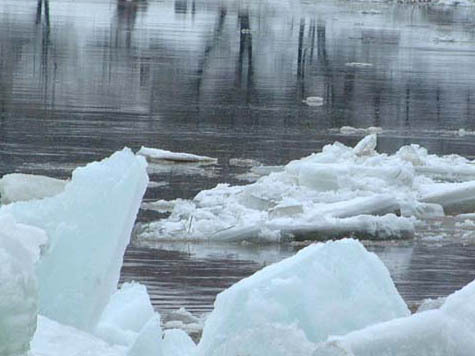 